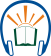 ГБУ РК «Специальная библиотека для слепых Республики Коми им. Луи Брайля»«КОРРЕКЦИОННАЯ ПЕДАГОГИКА В ДОШКОЛЬНЫХ УЧРЕЖДЕНИЯХ»рекомендательный список литературыдля педагогов-дефектологов и логопедовБезопасность дома и на улице : 16 обучающих карточек . - Ростов-на-Дону : Издат. дом "Проф-Пресс", 2015. - 16 с. ил.. - (Уроки для самых маленьких)Буйко В. Звуковые зарядки, чистоговорки, дикция [Текст] : для детей 3-7 лет / Валентина Буйко. - Екатеринбург, 2014. - 41 с. : ил. - (Чудо-обучайка)Бортникова Е. Математика, моторика, логика [Текст] : 3-5 лет / Елена Бортникова. - Екатеринбург, 2014. - 47 с. - (Чудо-обучайка)Бортникова Е. Развиваем память, внимание, воображение [Текст] : 4-6 лет / Елена Бортникова. - Екатеринбург, 2014. - 47 с. - (Чудо-обучайка)Боровская И. Развиваем пространственные представления у детей с особенностями психофизического развития : пособие для работы с детьми : для старшего дошкольного и младшего школьного возраста : в 2 ч. / Боровская И. К., Ковалец И. В. - Москва, 2004 ; 29 см. . - (Коррекционная педагогика)Вечканова И. Театрализованные игры в абилитации дошкольников с интеллектуальной недостаточностью [Текст] : учебно-методическое пособие / И. Г. Вечканова. - СПб., 2006. - 144 с. . - (Коррекционная педагогика)Взаимодействие специалистов ДОУ компенсирующего вида [Текст] / под ред. О. А. Денисовой. - Москва, 2012. - 64 с. - (Библиотека логопеда (Говорим и развиваемся)Гончарова В. Моторные сказки для самых маленьких [Текст] : работа с детьми 3-6 лет : учебно-методическое пособие / Валерия Гончарова, Татьяна Колосова. - Санкт-Петербург, 2012 Грищенко Т. Сенсорное развитие детей на занятиях в специальных (коррекционных) образовательных учреждениях : методическое пособие / Т. А. Грищенко. - Москва, 2014. - 96 с. : ил. - (Коррекционная педагогика)20 лексических тем: пальчиковые игры, упражнения на координацию слова с движением, загадки, потешки для детей 2-3 лет : логопедам-практикам и внимательным родителям / авт.-сост. А. В. Никитина. - Санкт-Петербург, 2009. - 92, [3] с. : ил. - (Популярная логопедия) Дыбина О. Рукотворный мир [Текст] : игры-занятия для дошкольников / О.В.Дыбина. - 2-е изд., дополн. и испр.. - Москва , 2014. - 128 с. : ил. - (Ребенок в мире поиска) Екжанова Е. Коррекционно-педагогическая помощь детям раннего и дошкольного возраста : с неярко выраженными отклонениями в развитии : научно-методическое пособие / Е. А. Екжанова, Е. А. Стребелева. - Санкт-Петербург, 2008. - 330, [1] с. - (Коррекционная педагогика) Загадки и отгадки в картинках на все лексические темы : логопедам, воспитателям детских садов и внимательным родителям / авт.-сост. Г. А. Османова. - Санкт-Петербург, 2008. - 269 с. : ил. - (Популярная логопедия)Калягин В. Когда ребенок плохо говорит : советы психолога / В. А. Калягин. - Санкт-Петербург, 2004. - 182, [4] c. : ил. - (Коррекционная педагогика)Кислякова Ю. Путешествие в мир окружающих предметов для дошкольного и младшего школьного возраста : формирование навыков соц.-бытовой ориентировки у детей с нарушениями развития : пособие для учителя-дефектолога / Ю. Н. Кислякова. - М., 2004. - 48 : цв. ил. . - (Коррекционная педагогика)Кислякова Ю. Н. Учусь каждый день [Текст] : учеб. пособие для детей / Кисляков Ю. Н., Боровская И. К., Мыслюк В. В., Ковалец И. В.. - Москва : ВЛАДОС, 2008. - 136 с. : ил. . - (Развивающее обучение)Кислякова Ю. Формирование навыков социально-бытовой ориентировки у детей с нарушениями развития. Путешествие в мир окружающих предметов [Текст] : для дошк. и мл. шк. возраста : пособие для учителя-дефектолога / Ю.Н. Кислякова. - М., 2004. - 48 с. : ил. - (Коррекционная педагогика) Коноваленко В. Коррекционная работа воспитателя в подготовительной логопедической группе (для детей с ФФН) на занятиях и в повседневной жизни и деятельности детей [Текст] : пособие для логопедов и воспитателей логогрупп / В. В. Коноваленко. - Москва, 2009. - 128 с. - (Серия "Практическая логопедия") Ковалец И. Азбука эмоций : практ. пособие для работы с детьми, имеющими отклонения в психофиз. развитии и эмоцион. сфере : метод. пособие для педагогов общ. и социал. образования / И.В. Ковалец. - Москва, 2004. - 133,[1] с. : ил., цв. ил. - (Коррекционная педагогика) Коррекционно-развивающая работа с детьми раннего и младшего дошкольного возраста / [авт.-сост.А.Е. Иванова, О.Ю. Кравец, И.А. Рыбкина, и др. - Санкт-Петербург, 2014. - 104 с. : ил.. - (Коррекционная педагогика)Кирьянова Р. Проектирование предметно-рахвивающей среды в дошкольном образовательном учреждении компенсирующего вида [Текст] : пособие для логопедов и воспитателей / Р. А. Кирьянова. - Санкт-Петербург, 2007. - 64 с. : 16 с. цв. вкл. - (Мастер-класс логопеда) Кравец О. Ю. Коррекционно-развивающая работа с детьми раннего и младшего дошкольного возраста [Текст] / О. Ю. Кравец, И. А. Рыбкина [и др.]. - СПб, 2008. - 112 с. . - (Коррекционная педагогика) Лазаренко О. Артикуляционно-пальчиковая гимнастика : комплекс упражнений / О. И. Лазаренко. - Москва, 2012. - 29, [2] с. : ил. - (Популярная логопедия)Майер-Хаузер Х. Три слагаемых успеха по Монтессори ; Люби, поддерживай, отпускай [Текст] : невыдуманный опыт мам и педагоговfМайер-Хаузер Хайди . - Москва, 2016. - 159 с.  Никитина А. Рисование веревочкой [текст] : практическое пособие: для работы с детьми дошкольного возраста на занятиях по изобразительной деятельности в логопедических садах / А. В. Никитина. - Санкт-Петербург, 2010. - 91 с.Никитина А. Нетрадиционные техники рисования в детском саду [Текст] : планирование, конспекты занятий : пособие для воспитателей и заинтересованных родителей / А. В. Никитина. - Санкт-Петербург : КАРО, 2014. –90 с. Овчинникова Т. Артикуляционная и пальчиковая гимнастика на занятиях в детском саду [Текст] : на занятиях в детском саду : для логопедов, музыкальных руководителей и внимательных родителей / Т. С. Овчинникова. - Санкт-Петербург, 2009. - 64 с. - (Мастер-класс логопеда) Овчинникова Т.  Занятия, упражнения и игры с мячами, на мячах, в мячах [Текст] : обучение, коррекция, профилактика : учеб.-метод. пособие к Программе воспитания и обучения дошкольников с ТНР / Татьяна Овчинникова, Ольга Черная, Людмила Беляева. - Санкт-Петербург, 2010. - 248 с. : ил. Османова Г. Новые игры с пальчиками для развития мелкой моторики : картотека пальчиковых игр / Г.А. Османова. - Санкт-Петербург, 2010. - 158, [1] с. : ил. - (Популярная логопедия) Османова Г. Новые стихотворения и скороговорки на все лексические темы : мамина книжка для малыша / Г. А. Османова. - Санкт-Петербург, 2007. - 173, [1] с. : ил.  - (Популярная логопедия) Османова Г. Превращение ладошки [Текст] : играем и развиваем мелкую моторику / Г. А. Османова. - Санкт-Петербург, 2013. - 64 с. ; ил. - (Популярная логопедия) Панасова Е. Правила безопасности на улице и дома [Текст] : для детей 4-7 лет / Евгения Панасова. - Екатеринбург, 2014. - 31 с : ил. - (Чудо-обучайка) Пешкова Н. Развивающие занятия с детьми раннего возраста: простые секреты успешной работы [Текст] / Н. В. Пешкова. - Санкт-Петербург, 2014. - 192 с. - (Служба ранней помощи в ДОУ) Плаксина Л. Развитие зрительного восприятия в процессе предметного рисования у детей с нарушением зрения : учебно-методическое пособие для педагога-дефектолога / Л. И. Плаксина. - М., 2008. - 87 с.: ил. - (Коррекционная педагогика Пожиленко Е. Артикуляционная гимнастика [Текст] : метод. рекомендации по развитию моторики, дыхания и голоса у детей дошк. возраста / Е. А. Пожиленко. - Санкт-Петербург, 2009. - 92 с. : ил. - (Популярная логопедия) Позднякова Л. Новые загадки, игры и чистоговорки-языковертки в картинках [Текст] : логопедам-практикам, воспитателям и внимательным родителям / Л. А. Позднякова, А. К. Костенко. - Санкт-Петербург, 2009. - 84 с. : ил. - (Популярная логопедия) Покажи стихи руками [Текст] / авт.-сост. А. В. Никитина; худ. О. В. Воронова. - Санкт-Петербург, 2009. - 96 с. : ил. - (Популярная логопедия)Правила дорожного движения : 16 обучающих карточек / дизайн Аллы Ивановой. - Ростов-на-Дону, 2015. - 16 с. ил.. - (Уроки для самых маленьких) Рау М. Лепка. ; Аппликация ; Рисунок [Текст] : альбом для организации творческой деятельности дошкольников с недостатками развития слуха и ЗПР / М. Ю. Рау. - Москва, 2013. - 30 с. : ил ; 43 см. + Прил. метод. рекомендации (20 с.). - (Коррекционная педагогика)Рау М. Обучение изобразительному искусству дошкольников с недостатками развития слуха и ЗПР [Текст] : методическое пособие : 16+ / М. Ю. Рау. - Москва : Гуманитарный изд. центр ВЛАДОС, 2013. – 142 с. - (Коррекционная педагогика) Рудик О. Практическая коррекционная работа с детьми дошкольного возраста с общим недоразвитием речи [Текст] / О. С. Рудик. - Москва, 2014. - 303 с. : ил. - (Коррекционная педагогика) Рудик О. С детьми играем - речь развиваем [Текст] : учебно-методическое пособие : в 2 ч. : часть 2 / О. С. Рудик, 2013. - 128 с. - (Развитие речи шаг за шагом) Рыбина А. Коррекция устной и письменной речи у детей 6-8 лет [Текст] : речевой материал, задания, упражнения / А. Ф. Рыбина. - Изд. 3-е. - Волгоград, 2012. - 87 с. - (В помощь логопеду) Сенсомоторное развитие детей дошкольного возраста [Текст] : из опыта работы / сост. Н. В. Нищева. - Санкт-Петербург, 2011. - 128 с. : ил. - (Биб-ка журнала "Дошкольная педагогика") Слюсарь К. Игровые коррекционно-логопедические занятия с детьми 5 лет с ОНР [Текст] : увлекат. путешествие в мир слов и звуков : пособие для логопедов, педагогов и дефектологов спец. (коррекцион.) дошк. учреждений / К. Н. Слюсарь. - Москва , 2014. - 271 с. - (Библиотека логопеда) Стребелева Е. Коррекционно-развивающее обучение детей в процессе дидактических игр [Текст] : пособие для учителя-дефектолога / Е.А. Стребелева. - Москва, 2014. - 256 с. : ил., табл. - (Коррекционная педагогика) 33 лексические темы: пальчиковые игры, упражнения на координацию слова с движением, загадки для детей 6-7 лет : логопедам-практикам и внимательным родителям / авт.-сост. А.В. Никитина; [худож. Л. А. Иванов]. - Санкт-Петербург  , 2009. - 124, [1] c. : ил. - (Популярная логопедия) Формирование моторно-двигательных умений посредством штрихографии у детей с ОВЗ 5-6 лет [Текст] : программа, планирование, конспекты занятий / авт.-сост. О. Н. Небыкова. - Волгоград, 2015. - 207 с.Шипунова В. А. Безопасность на дороге ; Сложные ситуации : [12 обучающих карточек] / В. А. Шипунова. - Москва : Изд-во Карапуз, 2015. - 12 с. ил.